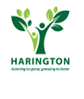 Job Description and Person SpecificationJOB TITLE: 		Charity Shop Manager (Cover) REPORTING TO: 	Chief Operating OfficerSALARY: 		£28,598.51 pro rata DAYS: 			8.5 hours per week (with additional hours when cover is required). CONTRACT TERM: 	Fixed term for 9 months LOCATION: 		Harington Charity Shop (Hornsey) 44 High St, London N8 7NX (and Harington Charity 				Shop (Archway), 270 Archway Rd, London N6 5AU). LINE MANAGEMENT: 	None but supervision of Shop Assistants, volunteers and Harington 	 				students with learning differencesMain FunctionsAs a Shop Manager you’ll manage sales, Gift Aid & profit targets to generate income for our charity. You will empower and lead a diverse shop team, including volunteers and students with learning differences completing work experience. You will demonstrate at all times Harington’s values of kindness, inclusivity, empowerment and independence. You will be passionate about delivering the highest level of shop standards and exceeding customer expectations by providing excellent quality service. You will be commercially aware, seeking out new opportunities to make a real difference to your business, as well as making a positive impact within the local community. You will ensure the safety of the public, staff and volunteers.  The Chaity Shop Manager (Cover) will be guaranteed 8.5 hours a week in the Hornsey charity shop. In addition to this there may be other variable hours over and above this, where they will be asked to provide cover when the Charity Shop Managers or Shop Assistants are on leave at either the Archway or Hornsey Charity Shops.  MAIN DUTIES AND RESPONSIBILITIES  Sales, Donations and Profits To achieve sales targets and maximise income through effective cost and stock control. To maximise gift aid income from donated stock for eligible donors.  Maintaining Effective Stock Management & Merchandising To deliver a high standard of presentation throughout, windows and shop floor by applying suitable display, merchandising and window standards. To maintain the systems for receiving, sorting, storing and pricing donated and bought in stock. To maintain effective stock control and ensure that stock rotation is regularly monitored.   To maintain a high standard of housekeeping throughout. To ensure that Trading Standards, Consumer Rights and other legal requirements are always met. Management and Training  To take day to day responsibility for managing and delegating work to staff, volunteers and Harington students completing work experience ensuring satisfactory performance.To provide adequate supervision to staff and volunteers To lead by example with a positive working attitude. To attend training as required by HaringtonWorking relationships To build and develop positive working relationships internally and externally. To ensure that all relevant information and instructions are communicated to staff using appropriate communication tools. Health, Safety and Security To provide a safe environment that protects all staff, volunteers, learners and the public. To assume full responsibility for health, safety and security matters in respect of premises, staff and stock. Report any problems/incidents to the Interim Chief Operating Officer. Ensure manual handling guidelines are followed. To ensure all electrical and equipment within the shop are well maintained and in good working order for safe use. Being fully responsible for the maintenance of personal health and safety and the development of safe working practices. To comply with and support the development of Harington policies and procedures. To follow safeguarding policies and procedures. Administration and IT To ensure that all start and end of day banking procedures are carried out and that effective financial controls are in place. To ensure all shop administration is completed to agreed deadlines. To follow Gift Aid procedures. To manage all paperwork and ensure that an effective filing system is maintained. Anything else that the role requires that is commensurate with the gradePERSON SPECIFICATIONMethod of Assessment – A = Application Form, I = Interview, T = TaskNotes This list of duties is not intended to be exhaustive but simply highlights some of the major tasks of the post. EQUALITY, DIVERSITY and INCLUSION We value diversity and positively welcome applications from all backgrounds. This will help ensure our workforce better reflects the diverse wider community we support. Applicants who declare a disability and meet the minimum criteria for the role will be guaranteed an interview. SAFEGUARDING We are committed to safeguarding and promoting the wellbeing and safety of our students and our staff.  We expect everybody working for the Harington to share this commitment. We actively seek DBS enhanced clearance checks for applications of employment as part of our safeguarding procedures. CONFIRMATION OF APPOINTMENT - subject to a satisfactory 3 month probation period. ExperienceEssentialDesirableMethodExperience of working in retailXA / IExperience of managing a diverse team of employees or volunteersXA / IExperience of retail management in a Charity Shop or other retail setting.XA / IExperience of working to sales and profit targetsXA / IExperience of working with people with learning differences XA / ISkills, Knowledge and UnderstandingGood commercial awarenessXA / IGood IT skills, in the use of the Microsoft Office Suite for business purposes and sales technology (eg. Tengo)XA / IWorking knowledge of Health & Safety regulations and procedures.XA / IExperience of working to sales and profit targetsxA / IGood understanding of high street retail fashionXA / IPersonal attributesEffective leadership and the ability to motivate othersXA / IOutstanding communication and interpersonal abilitiesXA / IThe ability to plan and prioritise workloads and delegate accordingly and work under pressureXA / IA commitment to ensuring good customer service XA / IA commitment to delivering equalities, diversity, inclusion, and sustainability throughout Harington, challenging, and developing practice, when necessary.XA / I A commitment to ensuring the safeguarding of our students XA / I